Муниципальное автономное дошкольное образовательное учреждение детский сад № 12 общеразвивающего вида Калининского района городского округа город Уфа Республики Башкортостан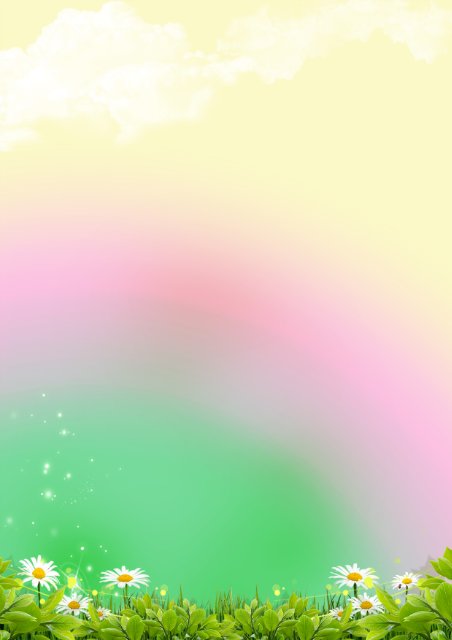 Экологический проект«ЗЕЛЕНАЯ ПЛАНЕТА»,посвященныйГоду охраны окружающей среды.Руководитель проекта:Хаматсафина Т.Я.,заведующий;Автор-составитель:Галимзянова З.Г.,старший воспитатель Уфа – 2013 г.Муниципальное автономное дошкольное образовательное учреждение детский сад № 12 общеразвивающего вида Калининского района городского округа город Уфа Республики БашкортостанЭкологический проект«ЗЕЛЕНАЯ ПЛАНЕТА»,посвященный Году охраны окружающей среды, под девизом  «Только вместе, только дружно помогать природе нужно!»Цель: формирование основ экологической культуры, становление осознанно-правильного отношения к природе во всем ее многообразии, к людям, охраняющим ее и  отношение к себе как части природы, понимание ценности жизни и здоровья и их зависимости от окружающей среды.Задачи:— формирование системы знаний об экологических проблемах современности и пути их разрешения; формирование первоначальных умений и навыков экологически грамотного безопасного для природы и самого ребёнка поведения;— воспитание гуманного, эмоционально положительного, бережного, заботливого отношения к миру природы и окружающему миру в целом; формирование мотивов, потребностей и привычек экологически целесообразного поведения и деятельности, здорового образа жизни;— развитие познавательного интереса к миру природы;   развитие стремления к активной деятельности по охране окружающей среды;   - создание экологически благоприятной среды на территории ДОУ;-содействие сотрудничеству детей и взрослых.Участники проекта: сотрудники ДОУ, воспитанники и их родители.Срок реализации: февраль-декабрь 2013 г.Длительность проекта: долгосрочныйОжидаемые результаты:-Воспитание  любви к природе воспитанников (через прямое общение с ней, восприятие  её красоты и многообразия).- Создание на территории ДОУ экологически благоприятной среды.- Совершенствование  уровня знаний, экологической компетентности и профессионального мастерства педагогов по теме проекта.- Повышение уровня знаний по экологии у воспитанников и уровня экологической культуры родителей.СОДЕРЖАНИЕ ПРОЕКТАМуниципальное автономное дошкольное образовательное учреждение детский сад № 12 общеразвивающего вида Калининского района городского округа город Уфа Республики БашкортостанПОДГОТОВИТЕЛЬНЫЙ ЭТАПМуниципальное автономное дошкольное образовательное учреждение детский сад № 12 общеразвивающего вида Калининского района городского округа город Уфа Республики БашкортостанСОДЕРЖАТЕЛЬНЫЙ  ЭТАП Перспективный план проекта.Муниципальное автономное дошкольное образовательное учреждение детский сад № 12 общеразвивающего вида Калининского района городского округа город Уфа Республики БашкортостанОБОБЩАЮЩИЙ ЭТАП Муниципальное автономное дошкольное образовательное учреждение детский сад № 12 общеразвивающего вида Калининского района городского округа город Уфа Республики БашкортостанЛитература1. «Мы». Программа экологического образования детей / Н. Н. Кондратьева и др. – СПб.: Детство-Пресс, 2003.2. Голицына Н.С. Экологическое воспитание дошкольников. Перспективное планирование работы с детьми 3-7 лет: Методическое пособие. – М.: Мозаика-Синтез, 2006.5. Коломина Н.В. Воспитание основ экологической культуры в детском саду. Сценарии занятий. – М.: ТЦ Сфера, 2005.6. Николаева С.Н. Методика экологического воспитания дошкольников: Учебное пособие. – М.: Академия, 2009.7. Николаева С.Н. Теория и методика экологического образования детей. – М.: Академия, 2002.8. Николаева С.Н. Экологическое воспитание дошкольников // Педагогика. 2007. - № 5. - С. 22-27.9. Справочник старшего воспитателя.Муниципальное автономное дошкольное образовательное учреждение детский сад № 12 общеразвивающего вида Калининского района городского округа город Уфа Республики БашкортостанПРИЛОЖЕНИЯПрезентация по реализации экологического проекта «Зеленая планета» в МАДОУ № 12.Материалы к стенгазете «Зеленая планета» (объявления, фоторепортаж о проведенных мероприятиях)Положение о конкурсе чтецов «Будь природе другом!»Положение о конкурсе на лучшую книжку-малышку по экологии. Анкета-викторина для родителей ко Дню воды.Рекомендации воспитателям по реализации экологического проекта.Направления деятельностиСроки Постановка цели и задач.Январь-февраль 2013 г.Определение методов исследования.Январь-февраль 2013 г.Предварительная работа с педагогами, детьми и их родителями (беседы, консультации, рекомендации для воспитателей, родителей).февраль 2013 г.Организация развивающей среды:Изготовление панно («Лес »,  «Пустыня», «Море»  и т.д.) или макета  («Пасека», «Зоопарк» и т.д.)Подготовка листовок об объекте природы на своем участке.Оформление «Экологического стенда» (статьи, стихи, загадки по теме, приметы, словесные игры для разучивания и занятий с детьми дома) – в каждой группеЛаборатория «Наука»/старший возраст:  осуществление простейших опытов, исследование окружающей среды доступными для их возраста методами ( «Игровая экология», «Вода – волшебница», «Воздух невидимка», «Почва – живая земля», «Камни, песок, глина»).  Мини-проект:- осуществление простейших опытов, исследование окружающей среды доступными для их возраста методами («Игровая экология», «Вода – волшебница», «Воздух невидимка», «Почва – живая земля», «Камни, песок, глина»). - ознакомление детей с различными методиками выполнения работ, способами сбора, обработки и анализа полученного материала, а также направлена на выработку умений формировать результаты. Февраль- март 2013 г.Подготовка положений к конкурсам (конкурс чтецов, конкурс мини-книжек по экологии).февраль 2013 г.Стенгазета «Зеленая планета»февраль 2013 г.Выбор темы экологического проекта воспитателями, специалистами. Составление плана работы.февраль 2013 г.МероприятиеСрокиПроектная деятельность в каждой возрастной группе (по выбору педагогов, воспитанников или родителей)Февраль-декабрьКонкурс чтецов «Будь природе другом!»мартВсемирный День воды Экологическая акция «Берегите воду»:Чтение рассказов Н.А.Рыжовой «Жила-была река», «Как люди речку обидели», Н.Васильковой «О чем мечтает ручеек» и т.д..Издание экологической газеты для родителей «Вода – источник жизни на Земле».Выпуск и распространение листовок с детьми старшего дошкольного возраста «Берегите воду!».Конкурс на лучшую сказку о бережливом отношении к водоемам, воде.Игры «Какая бывает вода?», «Мыльные пузырьки», «Ловля рыбы», «Очистим водоем», «Путешествие капельки», «Кто быстрее перенесет воду из одного сосуда в другой».Выставка детских рисунков «Волшебница-вода». Викторина для родителей с вопросами:Сколько воды уходит на 5-минутный душ? – 114-230 литровСколько воды уходит на чистку зубов? - 9 литровСколько воды уходит на мытье посуды? - около 91 литраЗнаете ли вы, что человек состоит из воды на 66%. Курица – на 75%. Слон – на 70%. Помидор - на 95%.Знаете ли вы, что после 10-минутного душа уходит столько воды, сколько нужно 200 детям каждый день?Занятия-экспериментирования: «Почему вода грустит?», «Круговорот воды в природе», «Очищение воды с помощью фильтра», «Свойства воды» (с участием куклы Капитошки)Праздник   «Волшебница-вода». 18-22 марта 2013 г.22 марта 2013 г.Театральная неделя «Экологическая сказка»22-29 марта 2013 г.Международный День птиц листовки с призывом «Помоги птицам зимой!»советы для родителей   «Как смастерить гнездовье (домик) для птиц», акция «Скворечник» КВН, посвященный Всемирному Дню птиц Костюмированный праздник, посвященный Дню птиц и Дню смеха «Тусовка пернатых»1 апреля 2013 г.Всемирный День здоровья Развлечение «День Здоровячков» (старшие группы № 9 и 12)7 апреля 2013 г.День экологических знаний  Экологический КВН «Знатоки природы» (подготовительные к школе группы № 7 и 11)15 апреля 2013 г.Всемирный День Земли Подготовка буклета для родителей  «А знаете ли вы, что...» (Как долго разлагается различный мусор: бумага, стекло, пластик…).Развлечение «Давайте все вместе позаботимся о нашей планете Земля!». Посвящение в юные экологи.22 апреля 2013 г. Общий субботник с родителями «Чистый детский сад – здоровые дети»Листовки с призывом участвовать на субботникеЕженедельные трудовые десанты «Поможем Земле стать чище и красивей!», «Чистый участок»  Работа «Зеленого патруля»Посев семян культурных растений и высадка рассады на огороде  Посадка деревьев, кустарниковФотостенд   о субботнике «Вот как стало зелено!».Апрель-май2013 г.Международный День семьи Спортивные состязания «Папа, мама, я – спортивная семья!»15 мая 2013 г. Родительское собрание «Экология и здоровье дошкольника»Май 2013 г.Международный День защиты детей выставка рисунков на асфальте «Добрый мирдетства»Праздник, посвященный Дню защиты детей.1 июня 2013 г.Детский сабантуй- 2013 г.7 июня 2013 г.Всемирный День окружающей среды 5 июня 2013 г.Месячник охраны природы15 сентября -15 октября 2013 г.Осенняя ярмарка «Дары осени»Выставка рисунков «Мой край родной»Фотовыставка  «Природа Башкортостана»Сентябрь 2013 г.Общий осенний субботник с родителями «Чистый детский сад – здоровые дети»Листовки с призывом участвовать на субботникеЕженедельные трудовые десанты «Поможем Земле стать чище и красивей!», «Чистый участок»  Работа «Зеленого патруля»Посадка деревьев, кустарниковСентябрь-октябрь 2013 г. Всемирный День защиты животных4 октября 2013 г.Неделя здоровьяНоябрь 2013 г.Конкурс центров природыВсемирный День ребенка20 ноября 2013 г.Всемирный День домашних животных30 ноября 2013 г.«Фестиваль кормушек».советы для родителей: как привлечь внимание детей, используя материал по темам «Помогите синицам», «Птицы и люди», «Они остались зимовать, мы им будем помогать».советы для родителей по изготовлению кормушек «Как помочь птицам зимой» и «Как смастерить гнездовье (домик) для птиц», «Фестиваль кормушек».Декабрь, 2013 г.Акция «Зеленая елочка – живая иголочка» Выставка плакатовПисьмо-обращениеДекабрь, 2013 г.Направления деятельностиСрокиОформление экологических проектов воспитателями, специалистами.Сентябрь-декабрь 2013 г.Обобщение результатов работы в форме видеоотчета, презентаций, их анализДекабрь 2013 г.Проведение РМО по экологическому воспитаниюЯнварь 2014 г.Составление рекомендаций (при необходимости)Январь 2014 г.